ATIVIDADE DOMICILIAR - DISTANCIAMENTO SOCIAL COVID-19ATIVIDADES DE ARTE - 2º ANO A, B, CPROFESSOR: JULIANO BATISTAPERÍODO: 30/03 À 03/04ATIVIDADES REFERENTES A: 01 (UMA AULA)Conhecer canções brasileiras feitas especialmente para crianças e realizar atividades que promovam a escuta e a ampliação do repertório musical; desenhar a partir de referência musicalA atividade dessa semana se encontra nas páginas: 20 e 21 do livro de Arte.Os alunos deverão ouvir a música: O MOSTRO. Acompanhando a letra que esta no livro.Depois de ouvir a canção, o aluno(a) deverá desenhar o monstrinho e a princesa que são apresentados na música.Este desenho deve ser feito no quadro que é apresentado no quadro da página 21 do livro de Arte.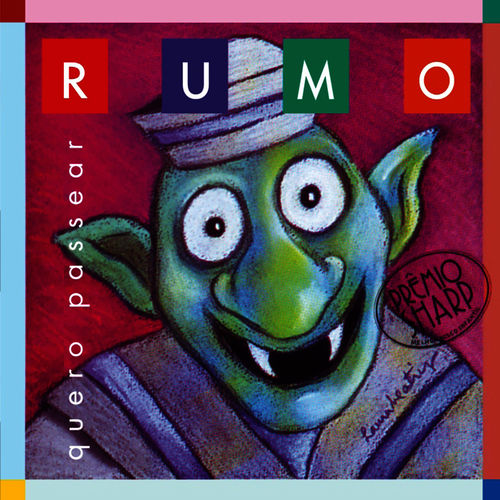                        https://youtu.be/Gzhj3X7NMQE